АДМИНИСТРАЦИЯ   ВЕСЬЕГОНСКОГО РАЙОНАТВЕРСКОЙ  ОБЛАСТИПОСТАНОВЛЕНИЕг. Весьегонск06.12.2018                                                                                                                            № 597п о с т а н о в л я ю:1. Внести в  муниципальную программу муниципального образования Тверской области «Весьегонский район» «Совершенствование муниципального управления в Весьегонском районе»  на 2018-2023 годы, утвержденную постановлением администрации Весьегонского района от 29.12.2017 № 642, следующие изменения:1.1. В паспорте программы 1,2 абзаца раздела «Объем и источники финансирования муниципальной программы по годам ее реализации в разрезе подпрограмм» изложить в следующей редакции:       1.2 В главе 1, подраздела I «Подпрограмма 1 «Повышение эффективности деятельности администрации Весьегонского района по реализации своих полномочий» Текст «Решение задачи 4 «Обеспечение деятельности единой дежурно-диспетчерской службы Весьегонского района» оценивается с помощью следующих показателей:- снижение времени оперативного реагирования;- количество обученного персонала;- мониторинг поступивших сообщений по вопросам гражданской обороны и чрезвычайным ситуациям» добавить показатель- количество ставок, по которым оплата труда доведена до МРОТ.1.3. В главе 2 подраздела I «Подпрограмма 1 «Повышение эффективности деятельности администрации Весьегонского района по реализации своих полномочий»Текст «Решение задачи 4  «Обеспечение деятельности единой дежурно-диспетчерской службы Весьегонского района» осуществляется посредством выполнения следующих административных мероприятий и мероприятий  подпрограммы  «Повышение эффективности деятельности администрации Весьегонского района по реализации своих полномочий»: а)  повышение уровня квалификации диспетчеров ЕДДС;б) обеспечение деятельности единой дежурно-диспетчерской службы Весьегонского района.» дополнить:в) субсидии на повышение оплату труда работникам муниципальных учреждений в связи с увеличением минимального размера оплаты труда;г) софинансирование на повышение оплаты труда работникам муниципальных учреждений в связи с увеличением минимального размера оплаты труда.1.4. Пункт 1 главы 3 «Объем финансовых ресурсов, необходимых для реализации подпрограммы» подпрограммы 1 «Повышение эффективности деятельности администрации Весьегонского района по реализации своих полномочий» изложить в следующей редакции: «1. Общий объем бюджетных ассигнований, выделенный на реализацию подпрограммы 1 «Повышение эффективности деятельности администрации Весьегонского района по реализации своих полномочий» составляет 4 945 041,44 руб.».1.5. Пункт 1 главы 3 «Объем финансовых ресурсов, необходимых для реализации Подпрограммы» подпрограммы «Осуществление государственных полномочий по государственной регистрации актов гражданского состояния и по составлению списка кандидатов в присяжные заседатели федеральных судов общей юрисдикции в Российской Федерации» изложить в следующей редакции: «1. Общий объем бюджетных ассигнований, выделенный на реализацию подпрограммы «Осуществление государственных полномочий по государственной регистрации актов гражданского состояния и по составлению списка кандидатов в присяжные заседатели федеральных судов общей юрисдикции в Российской Федерации» составляет 2 388 508,00 руб.».1.6.Первый абзац раздела IV «Обеспечивающая подпрограмма» подраздела I «Обеспечение деятельности главного администратора муниципальной программы» изложить в следующей редакции: «Общая сумма расходов на обеспечение деятельности администратора муниципальной программы, выделенная на период реализации муниципальной программы, составляет  113 665 309,44  руб.»1.7. В подразделе II , раздела IV «Обеспечивающая программа»Текст «В рамках обеспечивающей программы предусмотрено выполнение следующих административных мероприятий и мероприятий:      а)  обеспечение функций высшего должностного лица муниципального образования;      б)   обеспечение функционирования исполнительно-распорядительного органа муниципального образования «Весьегонский район» (глава администрации)      в)   расходы на руководство и управление       г)   работа с обращениями граждан      д)   расходы по центральному аппарату администрации Весьегонского района, за счет средств, поступающих в порядке возмещения расходов, понесенных в связи с эксплуатацией имущества муниципального района     е)    погашение кредиторской задолженности» дополнить :- ж) субсидии на повышение оплаты труда работникам муниципальных учреждений в связи с увеличением минимального размера оплаты труда;-   з)  софинансирование на повышение оплаты труда работникам муниципальных учреждений в связи с увеличением минимального размера оплаты труда;1.8. Приложение 1 к муниципальной программе муниципального образования Тверской области «Весьегонский район» «Совершенствование муниципального управления в Весьегонском районе»  на 2018-2023 годы изложить в новой редакции (прилагается).2. Опубликовать настоящее постановление в газете «Весьегонская жизнь» и разместить на официальном сайте муниципального образования Тверской области «Весьегонский район» в информационно-коммуникационной сети Интернет.3. Настоящее постановление вступает в силу  со дня его принятия.4. Контроль за выполнением настоящего постановления возложить на управляющего делами аппарата главы администрации района Лисенкова С.В.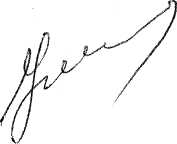  Глава администрации района                                                       И.И. УгнивенкоО внесении изменений в постановление администрации Весьегонского района  от 29.12.2017 № 642Объемы и источники финансирования муниципальной программы по годам ее реализации  в разрезе подпрограммОбщий объем финансирования муниципальной программы на 2018 – 2023 годы -   121 397 458,88 руб., в том числе:за счет средств местного бюджета – 119 012 602,92 руб. по годам ее реализации:2018 год –   23 379 163,88 руб.Подпрограмма 1 -  943 873,44 руб.Подпрограмма 2  - 582 308 руб.Подпрограмма 3  - 66 000 руб.Подпрограмма 4 – 0 руб.Подпрограмма 5 – 0 руб.Подпрограмма 6 – 2 600 руб.Обеспечивающая подпрограмма  21 784 382,44 руб.2019 год -    19 829 014 руб.Подпрограмма 1 -  936 439 руб.Подпрограмма 2  - 348 200 руб.Подпрограмма 3  - 66 000 руб.Подпрограмма 4 – 0 руб.Подпрограмма 5 – 0 руб.Подпрограмма 6 – 0 руб.Обеспечивающая подпрограмма  18 478 375 руб.2020 год -    19 717 077 руб.Подпрограмма 1 -  936 439 руб.Подпрограмма 2  - 364 500 руб.Подпрограмма 3  - 66 000 руб.Подпрограмма 4 – 0 руб.Подпрограмма 5 – 0 руб. Подпрограмма 6 – 0 руб.\Обеспечивающая подпрограмма 18 350 138 руб.2021 год -    19 490 068 руб.Подпрограмма 1 -  709 430 руб.Подпрограмма 2  - 364 500 руб.Подпрограмма 3  - 66 000 руб.Подпрограмма 4 – 0 руб.Подпрограмма 5 – 0 руб.Подпрограмма 6 – 0 руб.Обеспечивающая подпрограмма 18 350 138 руб.2022 год -    19 491 068 руб.Подпрограмма 1 -  709 430 руб.Подпрограмма 2  - 364 500 руб.Подпрограмма 3  - 66 000 руб.Подпрограмма 4 – 0 руб.Подпрограмма 5 – 0 руб.Подпрограмма 6 – 0 руб.Обеспечивающая подпрограмма 18 351 138 руб.2023 год -    19 491 068 руб.Подпрограмма 1 -  709 430 руб.Подпрограмма 2  - 364 500 руб.Подпрограмма 3  - 66 000 руб.Подпрограмма 4 – 0 руб.Подпрограмма 5 – 0 руб.Подпрограмма 6 – 0 руб.Обеспечивающая подпрограмма 18 351 138 руб.